+33 (0)820 086 332 BP 24025
69615 Villeurbanne Cedex info@sportcommunication.com Abonnez-vous à la Newsletter TopClub France - Golazo sports - sportcommunication © 20191 87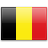 PIRARD MAXIM 04:01:05.50 M (18 - 29) (1) 300.00 H 19-34 (1) QLF2 167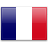 DEBEAUMARCHE NICOLAS 04:04:36.38 M (18 - 29) (2) 299.00 H 19-34 (2) QLF3 67MERCKX NIELS 04:04:43.82 M (18 - 29) (3) 298.00 H 19-34 (3) QLF4 121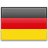 WILLEMSEN STEVEN 04:04:44.21 M (30 - 39) (1) 300.00 H 19-34 (4) QLF5 376ZIELINSKI PIOTR 04:04:47.65 M (30 - 39) (2) 299.00 H 35-39 (1) QLF6 9RUFFAUT PIERRE 04:04:48.01 M (18 - 29) (4) 297.00 H 19-34 (5) QLF7 379FRAISSIGNES FABIEN 04:04:48.99 M (30 - 39) (3) 298.00 H 35-39 (2) QLF8 346HAAS CEDRIC 04:05:41.95 M (30 - 39) (4) 297.00 H 35-39 (3) QLF9 312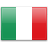 Luisotto Cristian 04:05:42.29 M (30 - 39) (5) 296.00 H 35-39 (4) QLF10 163NAESSENS BRUNO 04:05:54.38 M (30 - 39) (6) 295.00 H 19-34 (6) QLF11 154GAY AURELIEN 04:05:54.97 M (18 - 29) (5) 296.00 H 19-34 (7) QLF12 309STEVENS SIMON 04:05:55.07 M (30 - 39) (7) 294.00 H 35-39 (5) QLF13 5VERDENAL JOCELYN 04:05:55.17 M (18 - 29) (6) 295.00 H 19-34 (8) QLF14 58BONNARD MATHIEU 04:06:03.24 M (18 - 29) (7) 294.00 H 19-34 (9) QLF15 12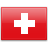 BARONE FABIO 04:06:21.56 M (30 - 39) (8) 293.00 H 19-34 (10) QLF16 8CLAVEL SYLVAIN 04:06:22.79 M (30 - 39) (9) 292.00 FRA17 508CROSA LENZ MATTEO 04:06:22.95 M (40 - 49) (1) 300.00 H 40-44 (1) QLF18 123GALLETTI MAXIME 04:06:23.26 M (18 - 29) (8) 293.00 H 19-34 (12) QLF19 7LORTHIOIR PAUL-EMILE 04:06:25.76 M (18 - 29) (9) 292.00 H 19-34 (13) QLF20 304LOURD RODOLPHE 04:06:29.56 M (30 - 39) (10) 291.00 H 35-39 (6) QLF21 369THEYS KOEN 04:07:43.22 M (30 - 39) (11) 290.00 H 35-39 (7) QLF22 35LEBEL REGIS 04:07:46.01 M (18 - 29) (10) 291.00 H 19-34 (14) QLF23 779DIEGO RUBINI 04:07:50.33 M (40 - 49) (2) 299.00 H 45-49 (1) QLF24 84THOMAS ROBIN 04:07:51.23 M (18 - 29) (11) 290.00 H ??? (1) 25 178BRUNO ANTOINE 04:07:54.93 M (18 - 29) (12) 289.00 H 19-34 (15) QLF26 343VAN WIJMELBEKE BEN 04:08:33.78 M (30 - 39) (12) 289.00 H 35-39 (8) QLF27 173PLANTUREUX MICKAEL 04:08:47.98 M (18 - 29) (13) 288.00 H 19-34 (16) QLF28 157CARPENTIER JIMMY 04:08:48.53 M (18 - 29) (14) 287.00 H 19-34 (17) QLF29 984ROUSSELET JEN-MARY 04:10:46.03 M (50 - 59) (1) 300.00 H 50-54 (1) QLF30 159FILLION JULIEN 04:12:42.35 M (30 - 39) (13) 288.00 H 19-34 (18) QLF31 104FOULONGNE JULES 04:18:47.25 M (18 - 29) (15) 286.00 H 19-34 (19) QLF32 739VERSTRAETE PETER 04:20:18.70 M (40 - 49) (3) 298.00 H 45-49 (4) QLF33 49HARRIS TIMOTHY 04:21:19.83 M (30 - 39) (14) 287.00 H 19-34 (22) QLF34 109HERER AURELIEN 04:21:30.48 M (18 - 29) (16) 285.00 H 19-34 (23) QLF35 176BAUCHY ANTOINE 04:21:32.25 M (18 - 29) (17) 284.00 H 19-34 (24) QLF36 356DROZ VINCENT JEAN BAPTISTE 04:21:49.03 M (30 - 39) (15) 286.00 H 35-39 (10) QLF37 160LEGENDRE JULIEN 04:22:47.25 M (30 - 39) (16) 285.00 H 19-34 (25) QLF38 512mignosi Gilberto 04:23:17.60 M (40 - 49) (4) 297.00 H 40-44 (2) QLF39 554DEVRIES JONAS 04:23:17.65 M (40 - 49) (5) 296.00 H 40-44 (3) QLF40 905FRICKER DANIEL 04:23:18.79 M (50 - 59) (2) 299.00 H 50-54 (2) QLF41 921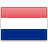 FRENCKEN FRIDO 04:23:19.13 M (50 - 59) (3) 298.00 H 50-54 (3) QLF42 743REIFFERSCHEID MARC 04:23:19.31 M (40 - 49) (6) 295.00 H 45-49 (5) QLF43 181PEPINSTER SEBASTIEN 04:23:19.54 M (18 - 29) (18) 283.00 H 19-34 (26) QLF44 960GARY HERVE 04:23:19.55 M (50 - 59) (4) 297.00 H 50-54 (4) QLF45 810LOCATELLI ALESSANDRO 04:23:19.99 M (40 - 49) (7) 294.00 H 45-49 (6) QLF46 977MAXWELL THOMAS 04:23:20.03 M (50 - 59) (5) 296.00 H 50-54 (5) QLF47 992BRISSEAUD XAVIER 04:23:20.14 M (50 - 59) (6) 295.00 H 50-54 (6) QLF48 150MARTIN ALEXIS 04:23:20.15 M (18 - 29) (19) 282.00 H 19-34 (27) QLF49 1106CHAVANON JEAN_LUC 04:23:20.22 M (50 - 59) (7) 294.00 H 55-59 (1) QLF50 746KNEUBUEHLER PHILIPP 04:23:20.51 M (40 - 49) (8) 293.00 H 45-49 (7) QLF51 516DEWAELE BART 04:23:20.61 M (40 - 49) (9) 292.00 H 40-44 (4) QLF52 989LAJARA FABRICE 04:23:20.90 M (50 - 59) (8) 293.00 H 50-54 (7) QLF53 308WULLAERT KENNY 04:23:20.95 M (30 - 39) (17) 284.00 H 35-39 (11) QLF54 111COLLET JULIEN 04:23:21.15 M (30 - 39) (18) 283.00 H 19-34 (28) QLF55 978BEENAERTS JAN 04:23:21.27 M (50 - 59) (9) 292.00 H 50-54 (8) QLF56 125SCHWAAR MICHAEL 04:23:21.37 M (30 - 39) (19) 282.00 H 19-34 (29) QLF57 77VANDEWEGHE WESLY 04:23:21.59 M (30 - 39) (20) 281.00 H 19-34 (30) QLF58 387RAHIER DOMINIQUE 04:23:21.80 M (30 - 39) (21) 280.00 H 35-39 (12) QLF59 66VAN DEN EYNDE PIETER 04:23:21.90 M (30 - 39) (22) 279.00 H 19-34 (31) QLF60 706COLLIARD DOMINIQUE 04:23:22.09 M (40 - 49) (10) 291.00 H 45-49 (8) QLF61 534VALMORI PIERRE 04:23:22.11 M (40 - 49) (11) 290.00 H 40-44 (5) QLF62 91SZIKORA KEVIN 04:23:22.38 M (18 - 29) (20) 281.00 H 19-34 (32) QLF63 169ARNOLD SIMON 04:23:22.51 M (18 - 29) (21) 280.00 H 19-34 (33) QLF64 46CARROT BENOIT 04:23:22.70 M (18 - 29) (22) 279.00 H 19-34 (34) QLF65 338ENGELEN JEROEN 04:23:22.73 M (30 - 39) (23) 278.00 H 35-39 (13) QLF66 3BOSCARDIN KEVIN 04:23:23.13 M (30 - 39) (24) 277.00 H 19-34 (35) QLF67 70FURST VALENTIN 04:23:23.22 M (18 - 29) (23) 278.00 H 19-34 (36) 68 595ACHTEN GUY 04:23:23.35 M (40 - 49) (12) 289.00 H 40-44 (6) QLF69 1152LAUNOY DOMINIQUE 04:23:23.39 M (50 - 59) (10) 291.00 H 55-59 (2) QLF70 175CLAES MARIO 04:23:23.80 M (18 - 29) (24) 277.00 H 19-34 (37) 71 39BARRETO SEBASTIAAN 04:23:23.86 M (30 - 39) (25) 276.00 H 19-34 (38) 72 374AVIGNON REMI 04:23:24.49 M (30 - 39) (26) 275.00 H 35-39 (14) QLF73 373DELOY MATTHIEU 04:23:24.82 M (30 - 39) (27) 274.00 H 35-39 (15) QLF74 1322VERIS WIM 04:23:24.91 M (60 - 66) (1) 300.00 H 60-64 (1) 75 738VANDERHEYDEN KRISTOF 04:23:25.05 M (40 - 49) (13) 288.00 H 45-49 (9) QLF76 988NICOMETTE VINCENT 04:23:25.25 M (50 - 59) (11) 290.00 H 50-54 (9) QLF77 549BUCH MORGAN 04:23:25.57 M (40 - 49) (14) 287.00 H 40-44 (7) QLF78 780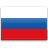 EDUARD SHAGEEV 04:23:25.70 M (40 - 49) (15) 286.00 H 45-49 (10) QLF79 375MONNIER FABIEN 04:23:25.78 M (30 - 39) (28) 273.00 H 35-39 (16) QLF80 951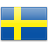 HEGENDER HENRIK 04:23:26.70 M (50 - 59) (12) 289.00 H 50-54 (10) QLF81 64MAUREL ROMAIN 04:23:26.78 M (30 - 39) (29) 272.00 H 19-34 (39) 82 155BARRON ALEXANDRE 04:23:26.80 M (18 - 29) (25) 276.00 H 19-34 (40) 83 171MENARD PAUL 04:23:29.03 M (18 - 29) (26) 275.00 H 19-34 (41) 84 380LE MAUFF FRANCK 04:23:31.90 M (30 - 39) (30) 271.00 H 35-39 (17) 85 525SCHOUPPE WOUTER 04:23:32.20 M (40 - 49) (16) 285.00 H 40-44 (8) QLF86 707HUDRY JEAN MARIE 04:23:44.72 M (40 - 49) (17) 284.00 H 45-49 (11) QLF87 912ISMAEL COSTA 04:24:04.72 M (50 - 59) (13) 288.00 H 50-54 (11) QLF88 933LIPPI THIERRY 04:24:05.25 M (50 - 59) (14) 287.00 H 50-54 (12) QLF89 115QUINTANE MATHIEU 04:24:05.56 M (30 - 39) (31) 270.00 H 19-34 (42) 90 120GRAPPIN MARC-ANTOINE 04:24:26.12 M (18 - 29) (27) 274.00 H 19-34 (43) 91 533RENARD VINCENT 04:24:39.06 M (40 - 49) (18) 283.00 H 40-44 (9) QLF92 702BONNIN DAVID 04:24:40.37 M (40 - 49) (19) 282.00 H 45-49 (12) QLF93 788PODSTAVLENNIKOV SERGEY 04:24:52.29 M (40 - 49) (20) 281.00 H 45-49 (13) QLF94 88VAN WIJMELBEKE PIETER 04:24:54.45 M (30 - 39) (32) 269.00 H 19-34 (44) 95 112DENIS ALEX 04:25:03.93 M (18 - 29) (28) 273.00 H 19-34 (45) 96 107ROUSSELLE CLEMENT 04:25:44.66 M (30 - 39) (33) 268.00 H 19-34 (46) 97 576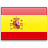 DIAZ PERDOMO PEDRO LORENZO 04:26:12.75 M (40 - 49) (21) 280.00 H 40-44 (10) QLF98 126GOBI LUDOVIC 04:26:47.28 M (18 - 29) (29) 272.00 H 19-34 (47) 99 79FOULONNEAU PAUL 04:28:39.49 M (18 - 29) (30) 271.00 H 19-34 (48) 100 78DIAS DA SILVA JOAO 04:30:23.36 M (18 - 29) (31) 270.00 H 19-34 (49) 101 762FROGER FREDERIC 04:30:57.22 M (40 - 49) (22) 279.00 H 45-49 (14) QLF102 80VANDENWYNGAERDEN DIMITRI 04:30:58.06 M (18 - 29) (32) 269.00 H 19-34 (50) 103 1004VAN MEERHAEGE HUGES 04:30:58.09 M (50 - 59) (15) 286.00 H 50-54 (14) QLF104 993ANDRIEU THIERRY 04:30:58.13 M (50 - 59) (16) 285.00 H 50-54 (15) QLF105 765EULAERTS PATRICK 04:30:58.36 M (40 - 49) (23) 278.00 H 45-49 (15) QLF106 386VAN HERREWEGHE SIMON 04:30:58.43 M (30 - 39) (34) 267.00 H 35-39 (18) 107 585CZARNEKI LOIC 04:30:58.49 M (40 - 49) (24) 277.00 H 40-44 (12) QLF108 1149JACQUEMOD JEAN-NOEL 04:30:58.51 M (50 - 59) (17) 284.00 H 55-59 (3) QLF109 1124Deloof Jean-Pierre 04:30:58.62 M (50 - 59) (18) 283.00 H 55-59 (4) QLF110 320LEVEL YANNICK 04:30:58.68 M (30 - 39) (35) 266.00 H 35-39 (19) 111 935Nakamura Tatsuto 04:30:58.91 M (50 - 59) (19) 282.00 H 50-54 (16) QLF112 542HEITZ ERIC 04:30:59.00 M (40 - 49) (25) 276.00 H 40-44 (13) QLF113 594BAGGIO FLAVIO 04:30:59.11 M (40 - 49) (26) 275.00 H 40-44 (14) QLF114 586DESMET SEBASTIEN 04:30:59.26 M (40 - 49) (27) 274.00 H 40-44 (15) QLF115 974ROSENBLAD CARL 04:30:59.37 M (50 - 59) (20) 281.00 H 50-54 (17) QLF116 578WINTER GILLAIN FRANCIS 04:30:59.38 M (40 - 49) (28) 273.00 H 40-44 (16) QLF117 723OSSELAER GERT 04:30:59.59 M (40 - 49) (29) 272.00 H 45-49 (16) QLF118 928BOUREL PASCAL 04:30:59.72 M (50 - 59) (21) 280.00 H 50-54 (18) QLF119 65IMHOF SAMUEL 04:30:59.97 M (18 - 29) (33) 268.00 H 19-34 (51) 120 82MERTENS BRAM 04:31:00.11 M (18 - 29) (34) 267.00 H 19-34 (52) 121 515VAN DER STOCK NICO 04:31:00.29 M (40 - 49) (30) 271.00 H 40-44 (17) QLF122 582GAY NICOLAS 04:31:01.09 M (40 - 49) (31) 270.00 H 40-44 (18) QLF123 735AERDEN DANEK 04:31:01.12 M (40 - 49) (32) 269.00 H 45-49 (17) QLF124 16Weiss Neal 04:31:01.46 M (18 - 29) (35) 266.00 H 19-34 (53) 125 539BARON ARNAUD 04:31:01.69 M (40 - 49) (33) 268.00 H 40-44 (19) QLF126 913RINCENT JEAN-CHRISTOPHE 04:31:01.86 M (50 - 59) (22) 279.00 H 50-54 (19) QLF127 368PERON SEBASTIEN 04:31:02.14 M (40 - 49) (34) 267.00 H 45-49 (18) QLF128 81VERDEYEN JOERI 04:31:02.30 M (30 - 39) (36) 265.00 H 19-34 (54) 129 127URRUTIA JIMENEZ SEBASTIAN 04:31:03.43 M (30 - 39) (37) 264.00 H 19-34 (55) 130 100FERTE SIMON 04:31:54.78 M (30 - 39) (38) 263.00 H 19-34 (56) 131 158PESCE JULIEN 04:32:13.19 M (18 - 29) (36) 265.00 H 19-34 (57) 132 926JACOBS HANS 04:32:36.10 M (50 - 59) (23) 278.00 H 50-54 (20) QLF133 598COLIN EDDY 04:32:46.52 M (40 - 49) (35) 266.00 H 40-44 (20) QLF134 544YAMAGUCHI DAISUKE 04:32:53.51 M (40 - 49) (36) 265.00 H 40-44 (21) 135 377RIENTH MARKUS 04:32:54.45 M (30 - 39) (39) 262.00 H 35-39 (20) 136 769GALTIE SEBASTIEN 04:32:54.85 M (40 - 49) (37) 264.00 H 45-49 (19) QLF137 767RABIER RAPHAEL 04:32:55.52 M (40 - 49) (38) 263.00 H 45-49 (20) QLF138 361SCHWAAR CHRISTOPHE 04:32:57.26 M (30 - 39) (40) 261.00 H 35-39 (21) 139 355PECCATTE FLORENT 04:32:58.08 M (30 - 39) (41) 260.00 H 35-39 (22) 140 180PEPINSTER JEAN 04:32:58.96 M (18 - 29) (37) 264.00 H 19-34 (59) 141 117LEFRANCOIS ARNAUD 04:32:59.03 M (18 - 29) (38) 263.00 H 19-34 (60) 142 923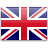 HOLMES NIGEL 04:34:28.28 M (50 - 59) (24) 277.00 H 50-54 (21) QLF143 34D HOORE NICK 04:34:29.05 M (30 - 39) (42) 259.00 H 19-34 (61) 144 381SAVINEL JEAN-MICHEL 04:34:30.45 M (30 - 39) (43) 258.00 H 35-39 (23) 145 94MURA JEAN 04:35:58.93 M (18 - 29) (39) 262.00 H 19-34 (62) 146 806TILLIER RICHARD 04:37:06.67 M (40 - 49) (39) 262.00 H 45-49 (21) QLF147 580COLLIN MATTHIEU 04:37:19.57 M (40 - 49) (40) 261.00 H 40-44 (23) 148 329VANDEBRIEL GEERT 04:37:20.07 M (30 - 39) (44) 257.00 H 35-39 (24) 149 124CORNILLEAU PAUL 04:37:22.19 M (18 - 29) (40) 261.00 H 19-34 (63) 150 596ACHTEM DIRK 04:37:28.02 M (40 - 49) (41) 260.00 H 40-44 (24) 151 587GERARD MICHAEL 04:37:28.30 M (40 - 49) (42) 259.00 H 40-44 (25) 152 1153SUJKOWSKI ALAIN 04:37:34.23 M (50 - 59) (25) 276.00 H 55-59 (5) QLF153 61DAUTHIER THOMAS 04:37:37.47 M (18 - 29) (41) 260.00 H 19-34 (65) 154 10RODE CORENTIN 04:38:05.30 M (18 - 29) (42) 259.00 H 19-34 (66) 155 1162LAURIA JOSEPH 04:38:11.23 M (50 - 59) (26) 275.00 H 55-59 (6) QLF156 805CASNATI MASSIMILIANO 04:38:20.31 M (40 - 49) (43) 258.00 H 45-49 (22) QLF157 166GOASDOUE LOIC 04:38:21.72 M (18 - 29) (43) 258.00 H 19-34 (67) 158 351VASILKOV DMITRY 04:38:21.79 M (30 - 39) (45) 256.00 H 35-39 (25) 159 1DUBOIS LODE 04:38:25.70 M (18 - 29) (44) 257.00 H 19-34 (68) 160 1163MONNERIE JEAN BAPTISTE 04:38:26.71 M (50 - 59) (27) 274.00 H 55-59 (7) QLF161 1157DUBIEF JACK 04:38:27.72 M (50 - 59) (28) 273.00 H 55-59 (8) QLF162 710MEUS BART 04:38:27.72 M (40 - 49) (44) 257.00 H 45-49 (23) QLF163 20BAUWENS JEROEN 04:38:27.88 M (30 - 39) (46) 255.00 H 19-34 (69) 164 599RENAVO SEBASTIEN 04:38:30.17 M (40 - 49) (45) 256.00 H 40-44 (26) 165 1151GRATIOT CHRISTIAN 04:38:33.30 M (50 - 59) (29) 272.00 H 55-59 (9) QLF166 1148TAILLEFER FABRICE 04:38:33.61 M (50 - 59) (30) 271.00 H 55-59 (10) QLF167 754REMY JEAN-CHARLES 04:38:34.08 M (40 - 49) (46) 255.00 H 45-49 (24) QLF168 350CARVALHO JOSE 04:38:35.34 M (30 - 39) (47) 254.00 H 35-39 (26) 169 164BOUVIER JULIEN 04:38:35.49 M (30 - 39) (48) 253.00 H 19-34 (70) 170 1012RAUSSIN JEREMY 04:38:37.97 M (50 - 59) (31) 270.00 H 50-54 (22) QLF171 1101HINSINGER LIONEL 04:38:39.81 M (50 - 59) (32) 269.00 H 55-59 (11) QLF172 1518DUTAILLY JACQUES 04:38:42.44 M (60 - 66) (2) 299.00 H 65-69 (1) 173 74TERRIER VINCENT 04:38:42.81 M (18 - 29) (45) 256.00 H 19-34 (71) 174 357BERNARD FLORIAN 04:38:43.52 M (30 - 39) (49) 252.00 H 35-39 (27) 175 506CIGOLOTTI FABRICE 04:39:17.03 M (40 - 49) (47) 254.00 H 40-44 (27) 176 136MAUREL ANAIS 04:39:22.28 F (18 - 34) (1) 300.00 F 19-34 (1) 177 56LUBINEAU FABIEN 04:39:26.00 M (18 - 29) (46) 255.00 H 19-34 (72) 178 551DAHAN JOSEPH 04:40:00.05 M (40 - 49) (48) 253.00 H 40-44 (28) 179 786LE GALL YANNICK 04:40:12.87 M (40 - 49) (49) 252.00 H 45-49 (25) 180 787MIEVIS JAN 04:40:14.72 M (40 - 49) (50) 251.00 H 45-49 (26) 181 945LEPETIT SYLVAIN 04:40:14.92 M (50 - 59) (33) 268.00 H 50-54 (23) QLF182 305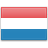 POURRAT PIERRE ETIENNE 04:41:30.39 M (30 - 39) (50) 251.00 H 35-39 (28) 183 1134VALLE MARC 04:41:30.42 M (50 - 59) (34) 267.00 H 55-59 (12) QLF184 752DESMET CHRISTOPHE 04:41:42.82 M (40 - 49) (51) 250.00 H 45-49 (27) 185 715van den Akker Willem 04:41:49.72 M (40 - 49) (52) 249.00 H 45-49 (28) 186 703LECOCQ CEDRIC 04:41:53.75 M (40 - 49) (53) 248.00 H 45-49 (29) 187 757IGNOUL KURT 04:41:54.24 M (40 - 49) (54) 247.00 H 45-49 (30) 188 936KRETZSCHMAR RENE 04:41:54.63 M (50 - 59) (35) 266.00 H 50-54 (24) QLF189 144PERIZZOLO VIRGINIE 04:41:54.64 F (18 - 34) (2) 299.00 F 19-34 (2) 190 940DUPONT PASCAL 04:41:54.83 M (50 - 59) (36) 265.00 H 50-54 (25) QLF191 729GENETET THOMAS 04:41:55.24 M (40 - 49) (55) 246.00 H 45-49 (31) 192 919LE HER OLIVIER 04:41:55.28 M (50 - 59) (37) 264.00 H 50-54 (26) QLF193 1009LAMOUROUX HERVE 04:41:55.69 M (50 - 59) (38) 263.00 H 50-54 (27) 194 529HANNOYE JEROME 04:41:55.84 M (40 - 49) (56) 245.00 H 40-44 (29) 195 947PAUGET JEAN-CLAUDE 04:41:56.06 M (50 - 59) (39) 262.00 H 50-54 (28) 196 722Van Gellekom Peter 04:41:56.68 M (40 - 49) (57) 244.00 H 45-49 (32) 197 751FOULON CEDRIC 04:41:57.06 M (40 - 49) (58) 243.00 H 45-49 (33) 198 1160MONTIER PASCAL 04:41:58.56 M (50 - 59) (40) 261.00 H 55-59 (13) QLF199 728FRANCOIS SYLVAIN 04:41:59.80 M (40 - 49) (59) 242.00 H 45-49 (34) 200 319COLLARD NICOLAS 04:42:01.29 M (30 - 39) (51) 250.00 H 35-39 (29) 201 151FREMEAUX MAXIM 04:42:41.77 M (18 - 29) (47) 254.00 H 19-34 (73) 202 1167LE PEURIEN PHILIPPE 04:42:44.77 M (50 - 59) (41) 260.00 H 55-59 (14) QLF203 1005FEREIRE BRUNO 04:42:45.86 M (50 - 59) (42) 259.00 H 50-54 (29) 204 809DUC SEBASTIEN 04:42:46.48 M (40 - 49) (60) 241.00 H 40-44 (30) 205 1144GOSTINICCHI JEAN LUC 04:43:44.42 M (50 - 59) (43) 258.00 H 55-59 (15) 206 41COUTUS MICHAEL 04:43:53.51 M (18 - 29) (48) 253.00 H 19-34 (75) 207 937CHARRE MARTIAL 04:44:19.93 M (50 - 59) (44) 257.00 H 50-54 (30) 208 1118LOPEZ DORIGA HERRERA JESUS MIGUEL 04:45:21.69 M (50 - 59) (45) 256.00 H 55-59 (17) 209 371CAVAGNA CLAUDE 04:45:29.57 M (50 - 59) (46) 255.00 H 50-54 (31) 210 782WAUTERS STEFAN 04:45:32.39 M (40 - 49) (61) 240.00 H 45-49 (35) 211 503CHAIZE OLIVIER 04:46:11.76 M (40 - 49) (62) 239.00 H 40-44 (31) 212 811HERBOTS KRIS 04:46:16.31 M (40 - 49) (63) 238.00 H 45-49 (36) 213 737BOULE LAURENT 04:46:16.36 M (40 - 49) (64) 237.00 H 45-49 (37) 214 922BRAN ADI LEONTIN 04:47:26.04 M (50 - 59) (47) 254.00 H 50-54 (32) 215 345LIOTARD FABIEN 04:47:42.13 M (30 - 39) (52) 249.00 H 35-39 (30) 216 944CHAMOUX FRANCOIS 04:49:14.38 M (50 - 59) (48) 253.00 H 50-54 (33) 217 1019PRADIER PHILIPPE 04:50:16.01 M (50 - 59) (49) 252.00 H 50-54 (34) 218 908ROOSE YANNIK 04:50:38.38 M (50 - 59) (50) 251.00 H 50-54 (35) 219 33BLAESIUS TANGUY 04:50:49.24 M (18 - 29) (49) 252.00 H 19-34 (77) 220 911DELACROIX RAPHAEL 04:51:07.01 M (50 - 59) (51) 250.00 H 50-54 (36) 221 963VERMEIREN BART 04:51:27.50 M (50 - 59) (52) 249.00 H 50-54 (37) 222 325VERMAELEN STEVEN 04:52:20.65 M (30 - 39) (53) 248.00 H 35-39 (31) 223 341GABUS SEBASTIEN 04:52:24.23 M (30 - 39) (54) 247.00 H 35-39 (32) 224 979THYS ERIK 04:52:24.74 M (50 - 59) (53) 248.00 H 50-54 (38) 225 1008SERVANT DIDIER 04:52:32.17 M (50 - 59) (54) 247.00 H 50-54 (39) 226 550VURRUSO SACHA 04:52:47.42 M (40 - 49) (65) 236.00 H 40-44 (32) 227 1145LEPINE STEPHANE 04:54:09.11 M (50 - 59) (55) 246.00 H 55-59 (18) 228 370LAMSTAES STEPHANE 04:54:09.19 M (40 - 49) (66) 235.00 H 45-49 (38) 229 1135RYDEN ANDERS 04:54:11.98 M (50 - 59) (56) 245.00 H 55-59 (19) 230 148LAUBAL ANTHONY 04:54:13.17 M (18 - 29) (50) 251.00 H 19-34 (78) 231 901THORMANN RALPH 04:54:13.67 M (50 - 59) (57) 244.00 H 50-54 (40) 232 1119Walters Charles 04:54:13.89 M (50 - 59) (58) 243.00 H 55-59 (20) 233 25Flott Timothy 04:54:14.32 M (30 - 39) (55) 246.00 H 19-34 (79) 234 709PATAY DAVID 04:54:14.46 M (40 - 49) (67) 234.00 H 45-49 (39) 235 808ANJOUBAULT CHRISTOPHE 04:54:14.86 M (40 - 49) (68) 233.00 H 45-49 (40) 236 955BONNARD THIERRY 04:54:14.87 M (50 - 59) (59) 242.00 H 50-54 (41) 237 14CENTLIVRE FRANCK 04:54:15.20 M (30 - 39) (56) 245.00 H 19-34 (80) 238 600LEMOINE CEDRIC 04:54:15.32 M (40 - 49) (69) 232.00 H 40-44 (33) 239 929COSTAN PAOLO 04:54:24.06 M (50 - 59) (60) 241.00 H 50-54 (42) 240 721Van Hamme wim 04:54:26.01 M (40 - 49) (70) 231.00 H 45-49 (41) 241 75FRETTE NICOLAS 04:54:38.12 M (30 - 39) (57) 244.00 H 19-34 (81) 242 1108VERGER ERIC 04:54:47.40 M (50 - 59) (61) 240.00 H 55-59 (21) 243 1112CHABERT THIERRY 04:55:05.97 M (50 - 59) (62) 239.00 H 55-59 (22) 244 1011LAUBAL HERVE 04:55:07.42 M (50 - 59) (63) 238.00 H 50-54 (43) 245 918SCHMITT WOLF-ERIK 04:55:15.18 M (50 - 59) (64) 237.00 H 50-54 (44) 246 179THOMAS WILFRIED 04:55:41.39 M (18 - 29) (51) 250.00 H 19-34 (82) 247 537VENDE FRANCK 04:55:43.63 M (40 - 49) (71) 230.00 H 40-44 (34) 248 30Boubaker Kais 04:55:44.99 M (30 - 39) (58) 243.00 H 19-34 (83) 249 1017DUFFET FREDERIC 04:55:45.32 M (50 - 59) (65) 236.00 H 50-54 (45) 250 776GRIVNYAK ALEXANDER 04:55:56.57 M (40 - 49) (72) 229.00 H 45-49 (42) 251 724VANDORPE FLILIP 04:56:01.29 M (40 - 49) (73) 228.00 H 45-49 (43) 252 1003PAILLISSE FRANCK 04:57:56.28 M (50 - 59) (66) 235.00 H 50-54 (46) 253 1304VOUILLON BERNARD 04:57:56.42 M (60 - 66) (3) 298.00 H 60-64 (3) 254 555ROSE CHRISTIAN 04:57:56.76 M (40 - 49) (74) 227.00 H 40-44 (35) 255 118RICHART CLIFF 04:58:35.89 M (30 - 39) (59) 242.00 H 19-34 (84) 256 962HOOGSTEEN RON 04:58:59.66 M (50 - 59) (67) 234.00 H 50-54 (47) 257 799COSTET CYRIL 04:59:00.57 M (40 - 49) (75) 226.00 H 45-49 (44) 258 711michon cedric 04:59:08.53 M (40 - 49) (76) 225.00 H 45-49 (45) 259 1169VAN BAEL LUC 04:59:09.47 M (50 - 59) (68) 233.00 H 55-59 (23) 260 558BRUN EMMANUEL 04:59:10.76 M (40 - 49) (77) 224.00 H 40-44 (36) 261 548CARRERE JEROME 04:59:11.05 M (40 - 49) (78) 223.00 H 40-44 (37) 262 1501NAEGELY GUY 04:59:11.79 M (67 & +) (1) 300.00 H 65-69 (2) 263 740VAN HAUDENHUYSE DIRK 04:59:12.51 M (40 - 49) (79) 222.00 H 45-49 (46) 264 1117Bellamy Jonathan 04:59:13.47 M (50 - 59) (69) 232.00 H 55-59 (24) 265 153COUMANS LIESKE 04:59:15.69 F (18 - 34) (3) 298.00 F 19-34 (4) 266 98BARBE MICKAEL 04:59:18.30 M (30 - 39) (60) 241.00 H 19-34 (85) 267 354FALLICA CYRILLE 04:59:18.85 M (30 - 39) (61) 240.00 H 35-39 (34) 268 147QUAEDVLIEG LARS 04:59:21.91 M (18 - 29) (52) 249.00 H 19-34 (86) 269 713Taylor Brian 04:59:59.55 M (40 - 49) (80) 221.00 H 45-49 (47) 270 589GALLAND DAVID 05:00:14.78 M (40 - 49) (81) 220.00 H 40-44 (38) 271 956CARPENTIER PASCAL 05:00:23.34 M (50 - 59) (70) 231.00 H 50-54 (48) 272 1303BERAUD PASCAL 05:00:23.74 M (60 - 66) (4) 297.00 H 60-64 (4) 273 531DE TEMMERMAN BART 05:00:24.14 M (40 - 49) (82) 219.00 H 40-44 (39) 274 569DE CALUWE KATLEEN 05:00:24.22 F (35 - 49) (1) 300.00 F 40-44 (1) 275 1113HENNEUZE GILLES 05:00:24.59 M (50 - 59) (71) 230.00 H 55-59 (25) 276 333ALVES COSTA JOSE MANUEL 05:00:24.73 M (30 - 39) (62) 239.00 H 35-39 (35) 277 1168ETIEVANT STEPHANE 05:00:25.14 M (50 - 59) (72) 229.00 H 55-59 (26) 278 1002DESTRUMEL PATRICK 05:00:25.38 M (50 - 59) (73) 228.00 H 50-54 (49) 279 1170KILMAN ALAIN 05:00:26.59 TANDEM (1) 300.00 H 75 + (1) 280 165LAUNAY GREGOIRE 05:00:27.34 M (30 - 39) (63) 238.00 H 19-34 (87) 281 932Steiger David 05:00:29.21 M (50 - 59) (74) 227.00 H 50-54 (50) 282 701PHILIPP UDO 05:00:29.88 M (40 - 49) (83) 218.00 H 45-49 (48) 283 983DA COSTA PAULO 05:01:11.94 M (50 - 59) (75) 226.00 H 50-54 (51) 284 1018PEYRACHON JEAN LUC 05:01:43.00 M (50 - 59) (76) 225.00 H 50-54 (52) 285 1013KEMPENEERS WIM 05:01:59.04 M (50 - 59) (77) 224.00 H 50-54 (53) 286 953AGUIAR ORLANDO 05:02:35.96 M (50 - 59) (78) 223.00 H 50-54 (54) 287 712Gibbins Stephen 05:03:07.21 M (40 - 49) (84) 217.00 H 45-49 (49) 288 964KAUFMANN MATTHIEU 05:03:16.57 M (50 - 59) (79) 222.00 H 50-54 (55) 289 536LE BLANC MARC 05:03:24.95 M (40 - 49) (85) 216.00 H 40-44 (40) 290 1143SEGERS PATRICK 05:03:32.89 M (50 - 59) (80) 221.00 H 55-59 (27) 291 717Boskovic Ernest 05:03:35.17 M (40 - 49) (86) 215.00 H 45-49 (50) 292 524GAILLE LAURENT 05:03:39.42 M (40 - 49) (87) 214.00 H 40-44 (41) 293 781VARDAL HUSEYIN 05:03:46.16 M (40 - 49) (88) 213.00 H 45-49 (51) 294 1504SEGALA FAUSTO 05:04:01.59 M (60 - 66) (5) 296.00 H 65-69 (3) 295 73COLIN GUILLAUME 05:04:47.88 M (30 - 39) (64) 237.00 H 19-34 (88) 296 1516CORNU MAURICE 05:05:20.06 M (67 & +) (2) 299.00 H 65-69 (4) 297 1114Ash Gareth 05:05:45.78 M (50 - 59) (81) 220.00 H 55-59 (28) 298 29Joly François 05:05:45.90 M (18 - 29) (53) 248.00 H 19-34 (89) 299 1159ALTHUSSER REMY 05:05:49.67 M (50 - 59) (82) 219.00 H 55-59 (29) 300 174BAZIN MARJOLAINE 05:05:49.71 F (18 - 34) (4) 297.00 F 19-34 (5) 301 318DUTOT PAUL 05:05:50.79 M (30 - 39) (65) 236.00 H 35-39 (36) 302 557FRANSEN NIKI 05:06:34.37 M (40 - 49) (89) 212.00 H 40-44 (42) 303 327ALLEN JAIE 05:06:54.87 M (30 - 39) (66) 235.00 H 35-39 (37) 304 1116LEE DAVE 05:07:16.05 M (50 - 59) (83) 218.00 H 55-59 (30) 305 92LAUFRAY ALEXANDRE 05:08:15.47 M (18 - 29) (54) 247.00 H 19-34 (90) 306 714crouzilles jean-luc 05:08:17.18 M (40 - 49) (90) 211.00 H 45-49 (52) 307 384VAN DER MEER MARTIJN 05:09:16.71 M (30 - 39) (67) 234.00 H 35-39 (38) 308 527CHARLIER WIM 05:09:17.44 M (40 - 49) (91) 210.00 H 40-44 (43) 309 1305VANSPRINGEL JOSEPH 05:09:35.78 M (60 - 66) (6) 295.00 H 60-64 (5) 310 1166BALLUT JEAN CLAUDE 05:09:37.89 M (50 - 59) (84) 217.00 H 55-59 (31) 311 744KIELEMOES THIERRY 05:09:38.34 M (40 - 49) (92) 209.00 H 45-49 (53) 312 927RAINERI PASCAL 05:09:39.14 M (50 - 59) (85) 216.00 H 50-54 (56) 313 162LOOIJE FRANCIEN 05:09:39.83 F (18 - 34) (5) 296.00 F 19-34 (6) 314 998LAVIGNAC HERVE 05:10:30.53 M (50 - 59) (86) 215.00 H 50-54 (57) 315 588VERMEULEN JOHN 05:10:37.62 M (40 - 49) (93) 208.00 H 40-44 (44) 316 1126HERRBACH JEAN LUC 05:10:53.48 M (50 - 59) (87) 214.00 H 55-59 (32) 317 17BERNARD PIERRE-JEAN 05:10:55.59 M (30 - 39) (68) 233.00 H 19-34 (91) 318 509Guguen Francois 05:11:38.89 M (40 - 49) (94) 207.00 H 40-44 (45) 319 771LHERMIITTE SEBASTIEN 05:12:22.62 M (40 - 49) (95) 206.00 H 45-49 (54) 320 303CHARTIER SEBASTIEN 05:12:23.92 M (30 - 39) (69) 232.00 H 35-39 (39) 321 748CONDEMINE CYRIL 05:12:39.79 M (40 - 49) (96) 205.00 H 45-49 (55) 322 1316DESLANDES BERNARD 05:12:41.15 M (60 - 66) (7) 294.00 H 60-64 (6) 323 511Simpson Mark 05:12:53.10 M (40 - 49) (97) 204.00 H 40-44 (46) 324 976TETAZ OLIVIER 05:13:30.80 M (50 - 59) (88) 213.00 H 50-54 (58) 325 182SCHONEWILLE PAUL 05:13:42.55 M (18 - 29) (55) 246.00 H 19-34 (92) 326 54MENU RAPHAEL 05:13:49.16 M (30 - 39) (70) 231.00 H 19-34 (93) 327 572MASSET LUDOVIC 05:14:30.81 M (40 - 49) (98) 203.00 H 40-44 (47) 328 592FERNANDES MICKAEL 05:15:15.96 M (30 - 39) (71) 230.00 H 35-39 (40) 329 794PERNOT MICHAEL 05:16:01.38 M (40 - 49) (99) 202.00 H 45-49 (56) 330 798SAMYN CHRISTOF 05:16:11.88 M (40 - 49) (100) 201.00 H 45-49 (57) 331 915CLEMENT LAURENT 05:16:13.46 M (50 - 59) (89) 212.00 H 50-54 (59) 332 137PERONNE JEANNE 05:16:28.38 F (18 - 34) (6) 295.00 F 19-34 (8) 333 1142SEGERS GEERT 05:16:29.86 M (50 - 59) (90) 211.00 H 55-59 (33) 334 1506JIMENEZ NOEL 05:16:38.42 M (67 & +) (3) 298.00 H 65-69 (5) 335 1125ROUX SIBILON JOEL 05:16:39.34 M (50 - 59) (91) 210.00 H 55-59 (34) 336 994THEBAULT FRANCK 05:18:43.35 M (50 - 59) (92) 209.00 H 50-54 (60) 337 1165BOOTH TIM 05:18:45.41 M (50 - 59) (93) 208.00 H 55-59 (35) 338 1701VILLANCE JULIEN 05:18:59.19 M (67 & +) (4) 297.00 H 70-74 (1) 339 336MALHERBET PIERRE 05:19:01.27 TANDEM (2) 299.00 H 35-39 (41) 340 335RICHARD BENOIT 05:19:01.77 TANDEM (3) 298.00 H 35-39 (42) 341 1308BAKER PETER 05:20:16.80 M (60 - 66) (8) 293.00 H 60-64 (7) 342 1141FONTAINE YANNICK 05:20:44.32 M (50 - 59) (94) 207.00 H 55-59 (36) 343 1137QUERCIOLI YVES 05:20:59.04 M (50 - 59) (95) 206.00 H 55-59 (37) 344 363BLOMME MARIEKE 05:21:14.23 F (35 - 49) (2) 299.00 F 35-39 (1) 345 999DOUET PASCAL 05:21:14.61 M (50 - 59) (96) 205.00 H 50-54 (61) 346 26PIFFETEAU NICOLAS 05:21:14.75 M (30 - 39) (72) 229.00 H 19-34 (94) 347 902DELACOTE Olivier 05:21:14.83 M (50 - 59) (97) 204.00 H 50-54 (62) 348 130DUPREZ STEPHANIE 05:21:52.64 F (18 - 34) (7) 294.00 F 19-34 (9) 349 581MALLET CYRIL 05:21:53.45 M (40 - 49) (101) 200.00 H 40-44 (48) 350 15Besson Alexandre 05:22:19.36 M (18 - 29) (56) 245.00 H 19-34 (95) 351 766LAUDET FREDERIC 05:23:01.15 M (40 - 49) (102) 199.00 H 45-49 (58) 352 521TRIPODI DAVID 05:23:34.40 M (40 - 49) (103) 198.00 H 40-44 (49) 353 925FRANK DANIEL 05:24:26.22 M (50 - 59) (98) 203.00 H 50-54 (63) 354 801VERVECKEN ERWIN 05:24:27.24 M (40 - 49) (104) 197.00 H 45-49 (59) 355 705JOURAVLENKO FREDERIK 05:24:27.30 M (40 - 49) (105) 196.00 H 45-49 (60) 356 793BLONDIN NATHALIE 05:24:27.80 F (35 - 49) (3) 298.00 F 45-49 (2) 357 1503JANSEN JAN 05:24:44.38 M (60 - 66) (9) 292.00 H 65-69 (6) 358 44BECKX JAN-HENDRIK 05:24:44.55 M (18 - 29) (57) 244.00 H 19-34 (96) 359 501MALAS DAVID 05:24:45.21 M (40 - 49) (106) 195.00 H 40-44 (50) 360 1001VINCENT PASCAL 05:24:46.09 M (50 - 59) (99) 202.00 H 50-54 (64) 361 140MANFREDI MARA 05:24:46.39 F (18 - 34) (8) 293.00 F 19-34 (10) 362 45MEGUENNI RAYAN 05:24:49.73 M (18 - 29) (58) 243.00 H 19-34 (97) 363 1146FRANCOIS ANDRE 05:27:32.52 M (50 - 59) (100) 201.00 H 55-59 (38) 364 149VAN BATENBURG NICOLE 05:27:50.14 F (18 - 34) (9) 292.00 F 19-34 (11) 365 761WEISSLINGER OLIVIER 05:28:21.88 M (40 - 49) (107) 194.00 H 45-49 (61) 366 328LANDREAU PIERRE 05:28:38.81 M (30 - 39) (73) 228.00 H 35-39 (43) 367 568RINKE CORINNA 05:28:57.03 M (40 - 49) (108) 193.00 F 40-44 (2) 368 68MICHON THOMAS 05:29:11.60 M (30 - 39) (74) 227.00 H 19-34 (98) 369 560TALBAUX XAVIER 05:29:31.67 M (40 - 49) (109) 192.00 H 40-44 (51) 370 99CHAPUIS MATHIEU 05:29:32.86 M (30 - 39) (75) 226.00 H 19-34 (99) 371 1014ROSSERO JEAN MICHEL 05:30:07.19 M (50 - 59) (101) 200.00 H 50-54 (65) 372 1128WILKIE ROBERT 05:30:08.43 M (50 - 59) (102) 199.00 H 55-59 (39) 373 981WOUTERS YVES 05:30:08.49 M (50 - 59) (103) 198.00 H 50-54 (66) 374 982MACKEN PAUL 05:30:08.93 M (50 - 59) (104) 197.00 H 50-54 (67) 375 1147VANDERVAEREN EDDY 05:30:22.72 M (50 - 59) (105) 196.00 H 55-59 (40) 376 591GIBERT LOIC 05:30:32.73 M (40 - 49) (110) 191.00 H 40-44 (52) 377 1155RICHART FABRICE 05:30:35.28 M (50 - 59) (106) 195.00 H 55-59 (41) 378 1132FALCIONI GIANLUCA 05:30:35.54 M (50 - 59) (107) 194.00 H 55-59 (42) 379 914TAMSIN FILIP 05:30:35.65 M (50 - 59) (108) 193.00 H 50-54 (68) 380 1103BITTL HUBERT 05:30:36.37 M (50 - 59) (109) 192.00 H 55-59 (43) 381 813PAGNON FREDERIC 05:32:15.91 M (40 - 49) (111) 190.00 H 45-49 (62) 382 101VILLENOVE VICTOR 05:32:35.36 M (30 - 39) (76) 225.00 H 19-34 (101) 383 102BLEINC FRANCOIS 05:32:36.14 M (30 - 39) (77) 224.00 H 19-34 (102) 384 785SCHNEIDER BENOIT 05:33:44.71 M (40 - 49) (112) 189.00 H 45-49 (63) 385 987FICKERS CLAUDE 05:34:04.83 M (50 - 59) (110) 191.00 H 50-54 (69) 386 763BASSARD DAVID 05:34:18.30 M (40 - 49) (113) 188.00 H 45-49 (64) 387 758GROSJEAN THIERRY 05:34:18.43 M (40 - 49) (114) 187.00 H 45-49 (65) 388 561POMMIER YANNICK 05:34:52.01 M (40 - 49) (115) 186.00 H 40-44 (53) 389 590DENIS SEBASTIEN 05:35:36.52 M (40 - 49) (116) 185.00 H 40-44 (54) 390 792HINGSTON EMILY 05:37:05.93 F (35 - 49) (4) 297.00 F 45-49 (3) 391 934KAUFMANN CHRISTIAN 05:37:06.06 M (50 - 59) (111) 190.00 H 50-54 (70) 392 543BENES MAREK 05:37:19.49 M (40 - 49) (117) 184.00 H 40-44 (55) 393 324REY PIERRE-RAPHAÓL 05:39:01.97 M (30 - 39) (78) 223.00 H 35-39 (44) 394 904KIPP WOLFGANG 05:40:44.22 M (50 - 59) (112) 189.00 H 50-54 (71) 395 1123KLISING FRANCIS 05:42:47.09 M (50 - 59) (113) 188.00 H 55-59 (44) 396 342BOILLOT ERIC 05:42:48.31 M (30 - 39) (79) 222.00 H 35-39 (45) 397 803PLANO GIOVANNI 05:43:27.75 M (40 - 49) (118) 183.00 H 45-49 (66) 398 774BAULER LUC 05:43:29.89 M (40 - 49) (119) 182.00 H 45-49 (67) 399 156COLLIN QUENTIN 05:44:33.18 M (18 - 29) (59) 242.00 H 19-34 (103) 400 352WEIJMANS EELCO 05:45:47.66 M (30 - 39) (80) 221.00 H 35-39 (46) 401 907HEISSAT FRANK 05:46:06.23 M (50 - 59) (114) 187.00 H 50-54 (72) 402 1015MARCHISIO CLAUDIO 05:47:19.16 M (50 - 59) (115) 186.00 H 50-54 (73) 403 959EMDE RALF 05:48:21.32 M (50 - 59) (116) 185.00 H 50-54 (74) 404 990VIGIER RODOLPHE 05:49:07.53 M (50 - 59) (117) 184.00 H 50-54 (75) 405 1139MENTHA NICOLAS SERGE 05:49:51.36 M (50 - 59) (118) 183.00 H 55-59 (45) 406 1150VAN KERKHOVEN JEF 05:49:51.66 M (50 - 59) (119) 182.00 H 55-59 (46) 407 1517GALLONE PATRICK 05:50:08.25 M (67 & +) (5) 296.00 H 65-69 (7) 408 95DECOENE GEOFFROY 05:50:52.92 M (30 - 39) (81) 220.00 H 19-34 (104) 409 96CORDIVAL THOMAS 05:50:55.51 M (30 - 39) (82) 219.00 H 19-34 (105) 410 364MALARDEAU AMANDINE 05:51:04.52 F (35 - 49) (5) 296.00 F 35-39 (2) 411 747RICHARD OLIVIER 05:51:04.95 M (40 - 49) (120) 181.00 H 45-49 (68) 412 72GUICHARD LOUIS 05:51:36.60 M (18 - 29) (60) 241.00 H ??? (2) 413 772VERHELST FILIEP 05:51:50.21 M (40 - 49) (121) 180.00 H 45-49 (69) 414 517McGlone Shaun 05:51:58.68 M (40 - 49) (122) 179.00 H 40-44 (56) 415 1505KASZAK BERNARD 05:52:50.83 M (67 & +) (6) 295.00 H 65-69 (8) 416 970FELTEN MARKUS 05:52:52.10 M (50 - 59) (120) 181.00 H 50-54 (76) 417 553MICHEL LUDOVIC 05:54:40.68 M (40 - 49) (123) 178.00 H 40-44 (57) 418 1007TREMBLAY FRANCK 05:56:23.15 M (50 - 59) (121) 180.00 H 50-54 (77) 419 719LEQUEUE SANDY 05:56:35.17 M (40 - 49) (124) 177.00 H 45-49 (70) 420 736LECONTE JEAN-FRANCOIS 05:57:15.99 M (40 - 49) (125) 176.00 H 45-49 (71) 421 1325BOURRY BERNARD 05:57:16.32 M (60 - 66) (10) 291.00 H 60-64 (8) 422 773DUMAS DAMIEN 05:57:19.19 M (40 - 49) (126) 175.00 H 45-49 (72) 423 797MEREL CHRIS 05:57:34.18 M (40 - 49) (127) 174.00 H 45-49 (73) 424 1310SPAPEN PATRICK 05:57:41.78 M (60 - 66) (11) 290.00 H 60-64 (9) 425 51RENAULT AURELIEN 05:58:24.05 M (30 - 39) (83) 218.00 H 19-34 (106) 426 903THEUX NICOLAS 05:58:27.31 M (50 - 59) (122) 179.00 H 50-54 (78) 427 734TOGGWYLER ANDREAS 05:58:44.81 M (40 - 49) (128) 173.00 H 45-49 (74) 428 775VIARD DAVID 05:59:11.80 M (40 - 49) (129) 172.00 H 45-49 (75) 429 1016FRANCISCO JOAO 05:59:11.84 M (50 - 59) (123) 178.00 H 50-54 (79) 430 353MEDOLAGO FILIPPO 05:59:48.07 M (30 - 39) (84) 217.00 H 35-39 (47) 431 113MEYNARD DAVID 05:59:48.26 M (30 - 39) (85) 216.00 H 19-34 (107) 432 1122BOTELLA JEAN-RAYMOND 06:00:07.37 M (50 - 59) (124) 177.00 H 55-59 (47) 433 316ARDOUIN Jean-Noël 06:00:16.49 M (30 - 39) (86) 215.00 H 35-39 (48) 434 129VAN DE MAELE CAROLINE 06:00:49.88 F (18 - 34) (10) 291.00 F 19-34 (12) 435 784HOLDER FRANCK 06:01:19.24 M (40 - 49) (130) 171.00 H 45-49 (76) 436 1323ONFRAY PATRICE 06:04:05.09 M (60 - 66) (12) 289.00 H 60-64 (10) 437 1021CUTURIER NICOLAS 06:04:48.77 M (50 - 59) (125) 176.00 H 50-54 (80) 438 89SERRA ARNAUD 06:05:58.97 M (18 - 29) (61) 240.00 H 19-34 (108) 439 952ARMITANO OLIVIER 06:06:00.82 M (50 - 59) (126) 175.00 H 50-54 (81) 440 910HILTENFINK STEPHANE 06:06:01.03 M (50 - 59) (127) 174.00 H 50-54 (82) 441 790BANON SANDRINE 06:06:01.49 F (35 - 49) (6) 295.00 F 45-49 (4) 442 76GUILLET QUENTIN 06:06:01.65 M (18 - 29) (62) 239.00 H 19-34 (109) 443 577CARLIER PIERRE-YVES 06:07:53.52 M (40 - 49) (131) 170.00 H 40-44 (58) 444 19MALLORY ALEXANDRE 06:08:02.04 M (18 - 29) (63) 238.00 H 19-34 (110) 445 768VIANDAZ CHRISTOPHE 06:08:40.15 M (40 - 49) (132) 169.00 H 45-49 (77) 446 943CHIGNARD ETIENNE 06:08:41.46 M (50 - 59) (128) 173.00 H 50-54 (83) 447 315Browaeys Gaetan 06:08:43.56 M (30 - 39) (87) 214.00 H 35-39 (49) 448 502RAHOENS CHRISTOPHE 06:13:01.24 M (40 - 49) (133) 168.00 H 40-44 (59) 449 535VAN CRANENBROECK WIM 06:13:02.22 M (40 - 49) (134) 167.00 H 40-44 (60) 450 753LOSCHETTER RAPHAEL 06:13:24.26 M (40 - 49) (135) 166.00 H 45-49 (78) 451 1502DICKHOUT JAN 06:14:28.65 M (67 & +) (7) 294.00 H 65-69 (9) 452 378BLANCHET REMI 06:16:01.62 M (30 - 39) (88) 213.00 H 35-39 (50) 453 1107TARDIVEAU DANIEL 06:17:06.15 M (50 - 59) (129) 172.00 H 55-59 (48) 454 322EGGELAAR MATHIJS 06:17:29.66 M (30 - 39) (89) 212.00 H 35-39 (51) 455 530VAN ZEIJL ELWIN 06:17:29.81 M (40 - 49) (136) 165.00 H 40-44 (61) 456 920BANG JENS CHRISTIAN 06:17:30.74 M (50 - 59) (130) 171.00 H 50-54 (84) 457 1319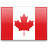 LEGER CLAUDE 06:17:54.79 M (60 - 66) (13) 288.00 H 60-64 (11) 458 1102JABY ERIC 06:19:04.08 M (50 - 59) (131) 170.00 H 55-59 (49) 459 760LOIRE LUDOVIC 06:19:27.82 M (40 - 49) (137) 164.00 H 45-49 (79) 460 741LECUIEZ BRICE 06:20:22.78 M (40 - 49) (138) 163.00 H 45-49 (80) 461 1010PAUL DAVID 06:21:24.96 M (50 - 59) (132) 169.00 H 50-54 (85) 462 1704PROMPERS LEO 06:23:46.60 M (67 & +) (8) 293.00 H 70-74 (2) 463 966NOAILLY SYLVAIN 06:24:26.42 M (50 - 59) (133) 168.00 H 50-54 (86) 464 941DEVAUX JOHANN 06:24:26.64 M (50 - 59) (134) 167.00 H 50-54 (87) 465 1702TRONEL JEAN - JACQUES 06:26:15.18 M (67 & +) (9) 292.00 H 70-74 (3) 466 997LABALME YANNICK 06:28:05.55 M (50 - 59) (135) 166.00 H 50-54 (88) 467 330AFONSO PATRICK 06:28:05.59 M (30 - 39) (90) 211.00 H 35-39 (52) 468 526LEACH MURRAY 06:29:21.61 M (40 - 49) (139) 162.00 H 40-44 (62) 469 725SETTE MARK 06:30:21.19 M (40 - 49) (140) 161.00 H 45-49 (81) 470 131MULLER ANNE-FR‚D‚RIQUE 06:30:45.39 F (18 - 34) (11) 290.00 F 19-34 (13) 471 931GENIX OLIVIER 06:30:48.76 M (50 - 59) (136) 165.00 H 50-54 (89) 472 53DARET THOMAS 06:30:52.82 M (30 - 39) (91) 210.00 H 19-34 (111) 473 1307SMIDT-LARSEN JOERN 06:31:09.82 M (60 - 66) (14) 287.00 H 60-64 (12) 474 716FAKLA PETER 06:31:09.86 M (40 - 49) (141) 160.00 H 45-49 (82) 475 954GUICHARD NICOLAS 06:33:33.97 M (50 - 59) (137) 164.00 H 50-54 (90) 476 1006BELGE ANTOINE 06:33:40.63 M (50 - 59) (138) 163.00 H 50-54 (91) 477 1120MOENS JAN 06:33:47.35 M (50 - 59) (139) 162.00 H 55-59 (50) 478 924ROUX COMOLI PHILIPPE 06:34:24.71 M (50 - 59) (140) 161.00 H 50-54 (92) 479 733DE KLEIJNE MARCEL 06:34:48.73 M (40 - 49) (142) 159.00 H 45-49 (83) 480 1020RULENCE ERIC 06:35:44.54 M (50 - 59) (141) 160.00 H 50-54 (93) 481 514Negrea Octavian 06:37:54.60 M (40 - 49) (143) 158.00 H 40-44 (63) 482 574HAY ALEXIS 06:38:29.79 M (40 - 49) (144) 157.00 H 40-44 (64) 483 770JOUAULT FREDERIC 06:38:53.27 M (40 - 49) (145) 156.00 H 45-49 (84) 484 567BUETTNER MARTIN 06:40:46.48 M (40 - 49) (146) 155.00 H 40-44 (65) 485 777RICHARDS COLIN 06:40:46.52 M (40 - 49) (147) 154.00 H 45-49 (85) 486 755FRESSE DENIS 06:41:14.34 TANDEM (4) 297.00 H 45-49 (86) 487 1703GYSBRECHTS MARC 06:41:33.62 M (67 & +) (10) 291.00 H 70-74 (4) 488 1121auvray Jean Philippe 06:41:38.01 M (50 - 59) (142) 159.00 H 55-59 (51) 489 161EBERST GUILLAUME 06:42:41.33 M (30 - 39) (92) 209.00 H 19-34 (112) 490 367DE ZWAAN CRISTEL 06:43:39.71 F (35 - 49) (7) 294.00 F 35-39 (3) 491 571CARBONNEAU VICKY 06:44:28.98 F (35 - 49) (8) 293.00 F 40-44 (3) 492 996SANTIAGO HORTENSIA 06:45:03.55 F (50 & +) (1) 300.00 F 50-54 (1) 493 366REGEON SANDRINE 06:46:57.85 F (35 - 49) (9) 292.00 F 35-39 (4) 494 348ROCHA JEROME 06:48:26.69 M (30 - 39) (93) 208.00 H 35-39 (53) 495 967DE VALKENAERE IGNAAS 06:55:44.33 M (50 - 59) (143) 158.00 H 50-54 (94) 496 528VYNCKE MARTIJN 06:58:58.96 M (40 - 49) (148) 153.00 H 40-44 (66) 497 1318JAEGER JEAN-CLAUDE 07:01:36.42 M (60 - 66) (15) 286.00 H 60-64 (13) 498 778BARTHELEMY PASCAL 07:05:59.12 M (40 - 49) (149) 152.00 H 45-49 (87) 499 795THOULON NATALIANE 07:08:23.12 F (35 - 49) (10) 291.00 F 45-49 (5) 500 141ESTRADA ADRIENNE 07:08:23.24 F (18 - 34) (12) 289.00 F 19-34 (14) 501 756DEVILLERS THIBAUT 07:11:55.11 M (40 - 49) (150) 151.00 H 45-49 (88) 502 759PICAULT CHRISTOPHE 07:11:59.39 M (40 - 49) (151) 150.00 H 45-49 (89) 503 946DIJKSTRA HARCO 07:32:01.70 M (50 - 59) (144) 157.00 H 50-54 (95) 504 27TETU Julian 07:32:06.60 M (18 - 29) (64) 237.00 H 19-34 (113) 505 1109GUILLET FRANCOIS 07:32:55.89 M (50 - 59) (145) 156.00 H 55-59 (52) 506 358DIMEGLIO JEAN SEBASTIEN 07:37:45.69 M (30 - 39) (94) 207.00 H 35-39 (54) 507 143PERRIN ALICE 07:39:54.52 F (18 - 34) (13) 288.00 F 19-34 (15) 508 55VAN HULLE ARNO 07:49:29.58 M (30 - 39) (95) 206.00 H 19-34 (114) 2019 - La Bourgogne Cyclo GranFondo - RANDODOS.TEMPS